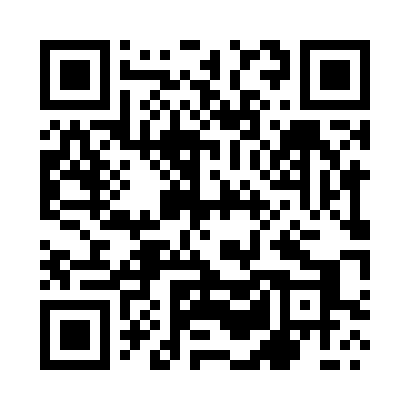 Prayer times for Brudaki, PolandWed 1 May 2024 - Fri 31 May 2024High Latitude Method: Angle Based RulePrayer Calculation Method: Muslim World LeagueAsar Calculation Method: HanafiPrayer times provided by https://www.salahtimes.comDateDayFajrSunriseDhuhrAsrMaghribIsha1Wed2:425:1212:385:458:0510:242Thu2:385:1012:385:468:0610:273Fri2:355:0812:385:478:0810:304Sat2:315:0612:385:488:1010:335Sun2:275:0512:375:498:1110:366Mon2:245:0312:375:508:1310:407Tue2:235:0112:375:518:1410:438Wed2:224:5912:375:528:1610:449Thu2:224:5812:375:538:1810:4510Fri2:214:5612:375:548:1910:4611Sat2:204:5412:375:558:2110:4612Sun2:204:5312:375:568:2210:4713Mon2:194:5112:375:578:2410:4814Tue2:184:5012:375:578:2510:4815Wed2:184:4812:375:588:2710:4916Thu2:174:4712:375:598:2810:5017Fri2:174:4512:376:008:3010:5018Sat2:164:4412:376:018:3110:5119Sun2:164:4312:376:028:3310:5120Mon2:154:4112:376:038:3410:5221Tue2:154:4012:376:038:3510:5322Wed2:144:3912:386:048:3710:5323Thu2:144:3812:386:058:3810:5424Fri2:134:3612:386:068:3910:5525Sat2:134:3512:386:078:4110:5526Sun2:134:3412:386:078:4210:5627Mon2:124:3312:386:088:4310:5628Tue2:124:3212:386:098:4510:5729Wed2:124:3112:386:098:4610:5830Thu2:114:3012:386:108:4710:5831Fri2:114:3012:396:118:4810:59